En esta guía seguiremos estudiando las adiciones y sustracciones de números hasta el 1.000. Lee y observa las páginas 52 y 53 del libro y luego realiza los siguientes ejercicios. Guíate por el ejemplo.Adición    346 + 283                 +270 + 329514 + 347189 + 423Sustracción 673 – 241                  -839 – 328618 – 502963 - 351II.- Observa la imagen del almacén y luego realiza los ejercicios y responde las preguntas en tu cuaderno.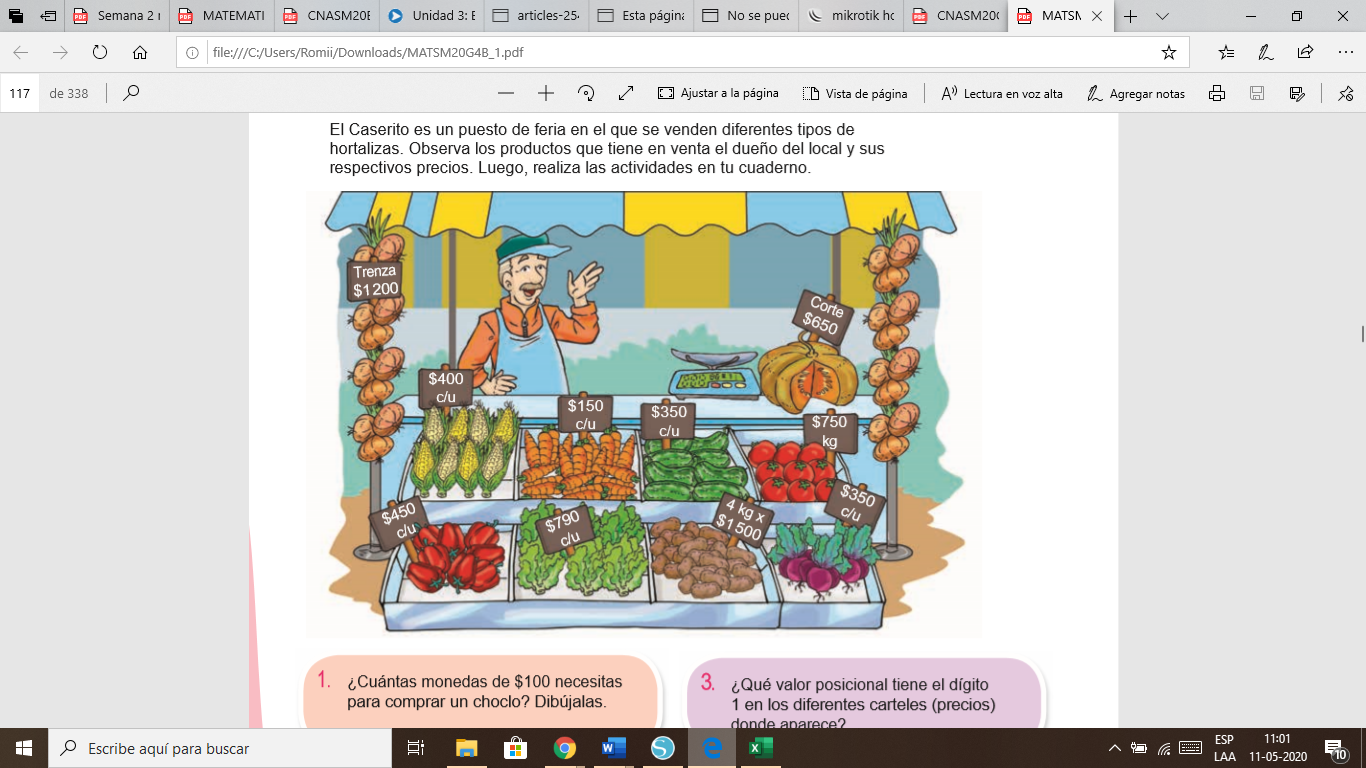 1.- Josefina compró una lechuga y una betarraga. ¿cuánto dinero gastó en total?2.- Juanita quiere comprar 3 morrones y un choclo. ¿Cuánto dinero necesita?3.- Lorenzo compró un kilo de tomates y 2 zanahorias y pagó con $ 1.000, el almacenero le dice que le falta dinero. ¿Cuánto dinero le falta?4.- Raúl compró 2 choclos y pagó con $1.000. ¡cuánto dinero le tienen que dar de vuelto?5.- ¿Cuál es el valor de 6 zanahorias?SEMANA N°: 4 clase 9ASIGNATURA: MatemáticaASIGNATURA: MatemáticaGUÍA DE APRENDIZAJEProfesor(a): Luis Pérez Madrid / Texia Marín B.GUÍA DE APRENDIZAJEProfesor(a): Luis Pérez Madrid / Texia Marín B.GUÍA DE APRENDIZAJEProfesor(a): Luis Pérez Madrid / Texia Marín B.Nombre Estudiante: Nombre Estudiante: Curso: Unidad: 1 NumeraciónUnidad: 1 NumeraciónUnidad: 1 NumeraciónObjetivo de Aprendizaje: OA3  Demostrar que comprenden la adición y sustracción de números hasta 1 000:• usando estrategias personales para realizar estas operaciones.Objetivo de Aprendizaje: OA3  Demostrar que comprenden la adición y sustracción de números hasta 1 000:• usando estrategias personales para realizar estas operaciones.Objetivo de Aprendizaje: OA3  Demostrar que comprenden la adición y sustracción de números hasta 1 000:• usando estrategias personales para realizar estas operaciones.Recursos de aprendizaje a utilizar: Cuaderno, lápiz, regla, lápices de coloresRecursos de aprendizaje a utilizar: Cuaderno, lápiz, regla, lápices de coloresRecursos de aprendizaje a utilizar: Cuaderno, lápiz, regla, lápices de coloresInstrucciones: Lee atentamente cada enunciado y luego realiza el ejercicio propuesto.Instrucciones: Lee atentamente cada enunciado y luego realiza el ejercicio propuesto.Instrucciones: Lee atentamente cada enunciado y luego realiza el ejercicio propuesto.1346283629673241432